Unit 5 Lesson 12: ¿Cuántas faltan?WU Cuál es diferente: Tableros de 10 (Warm up)Student Task Statement¿Cuál es diferente?A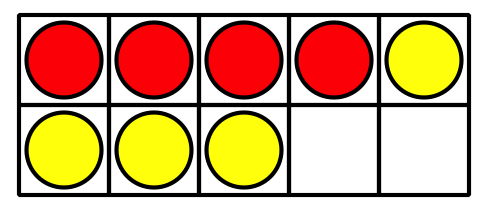 B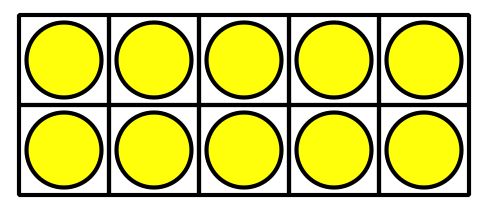 C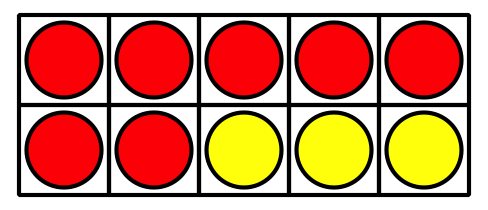 D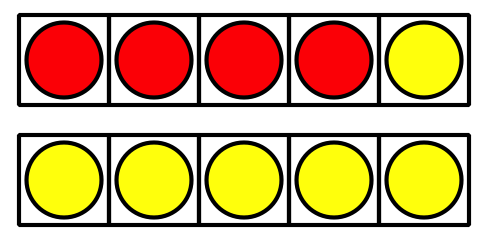 1 Revuelve, saca y organiza con 10Student Task Statement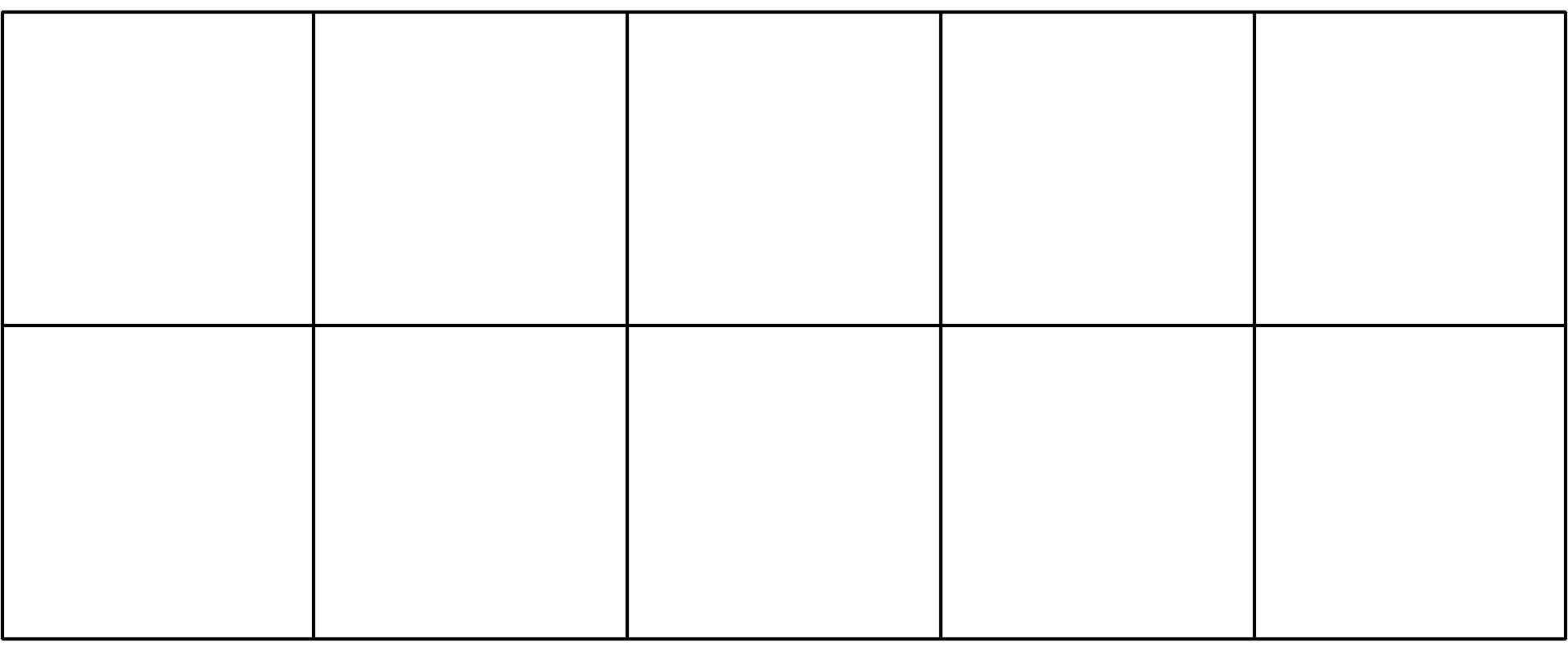 2 ¿Cuántas faltan para llenar el tablero de 10?Student Task Statement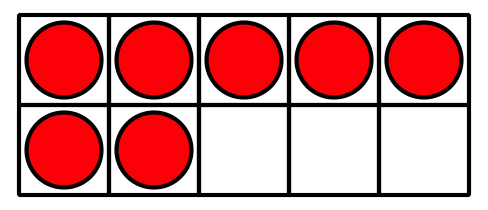 _______________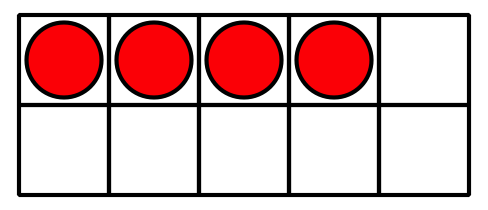 _______________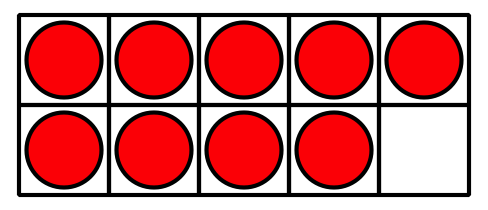 _______________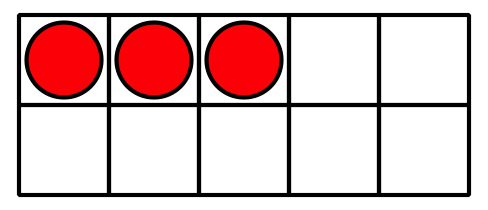 _______________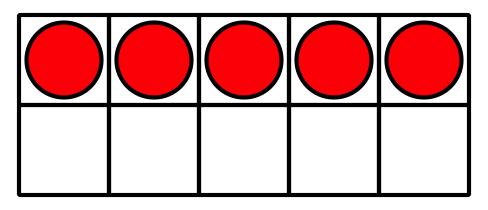 _______________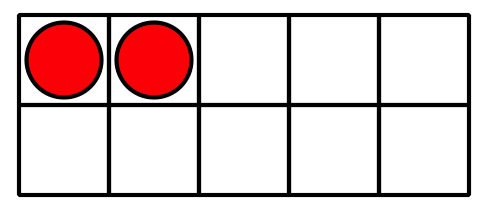 _______________3 Centros: Momento de escogerStudent Task StatementEscoge un centro.Revuelve y saca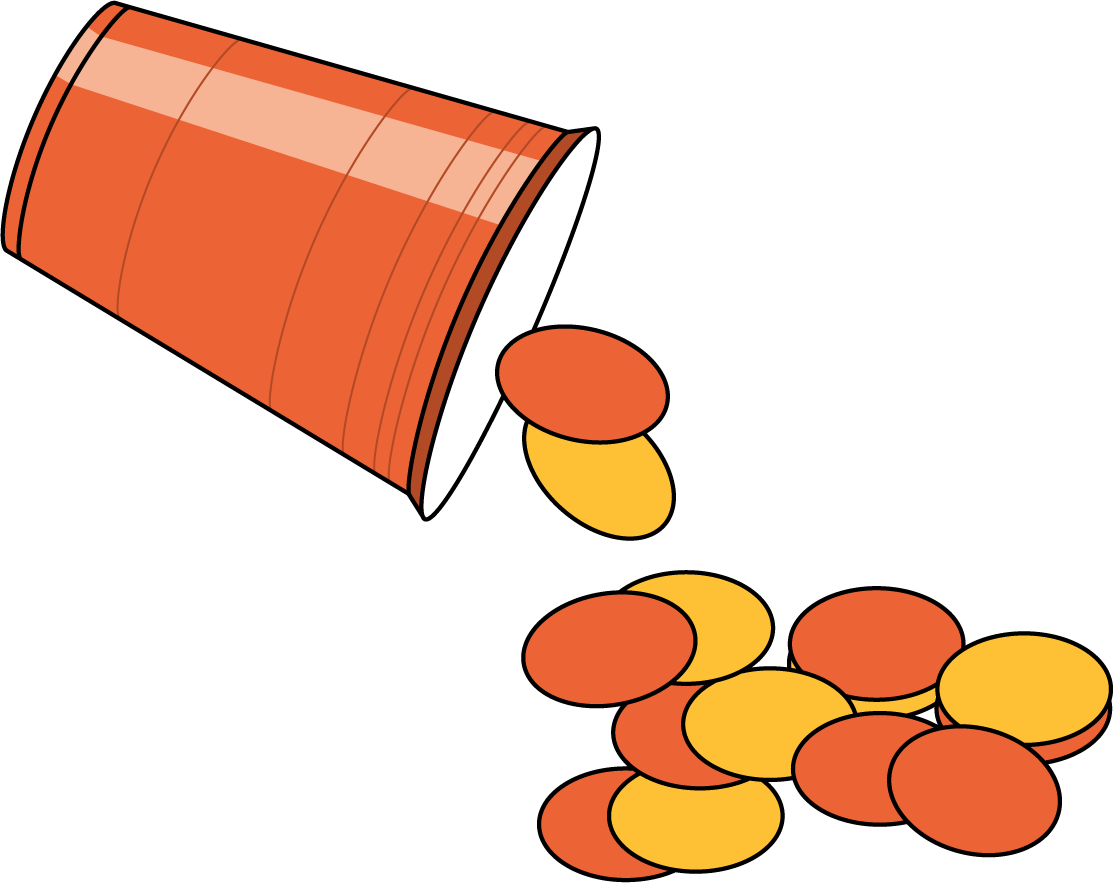 Contar colecciones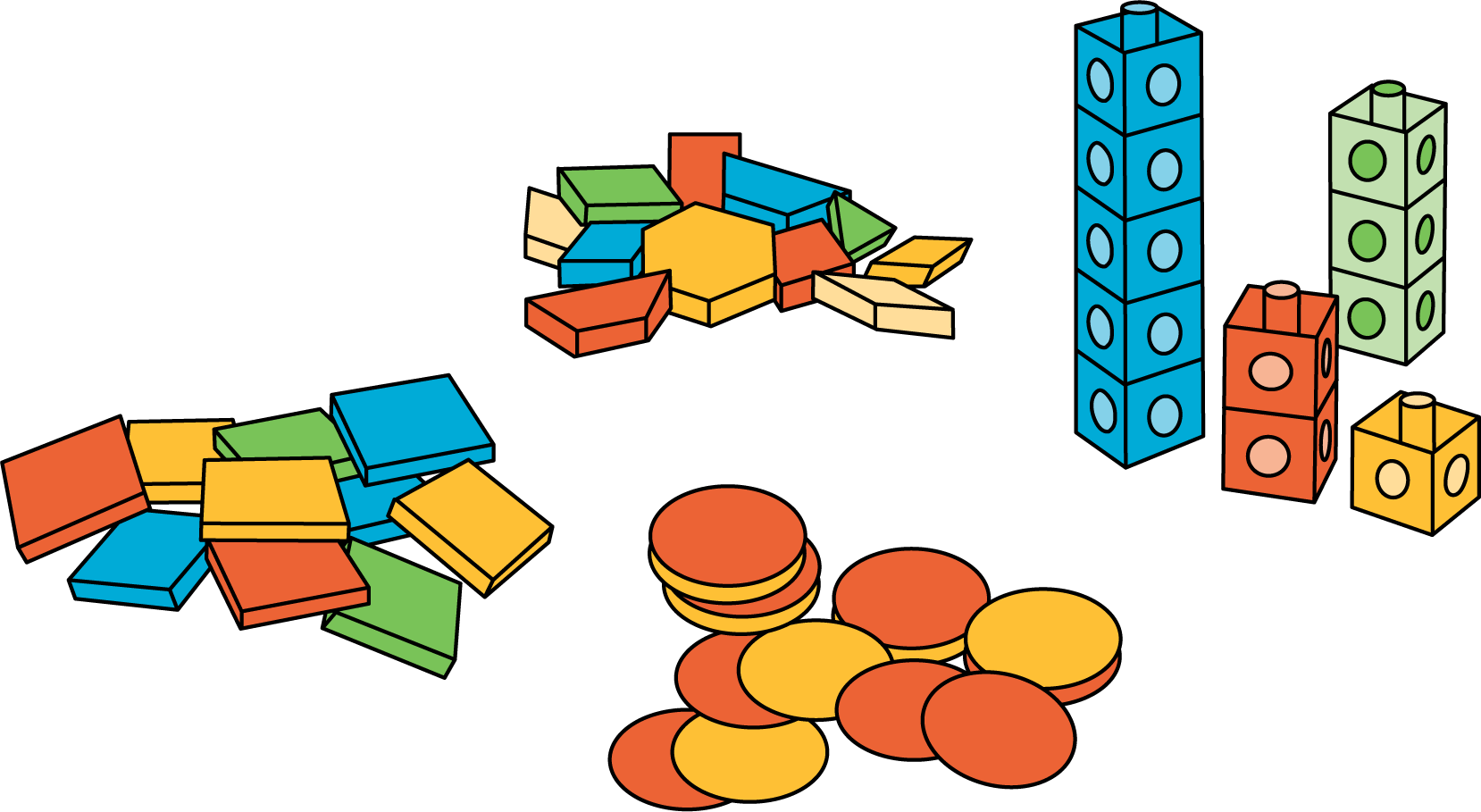 Lanza y suma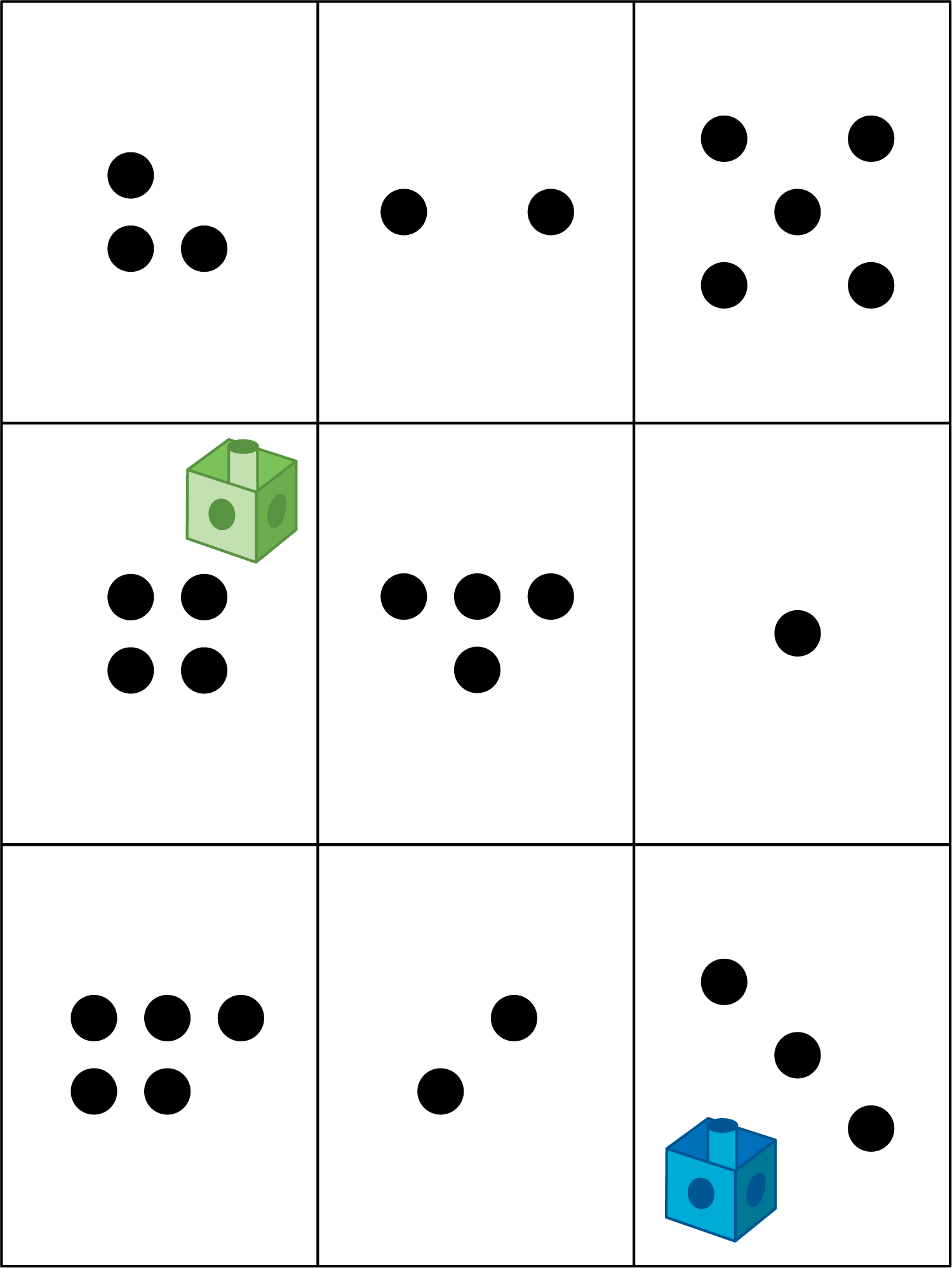 Images for Activity Synthesis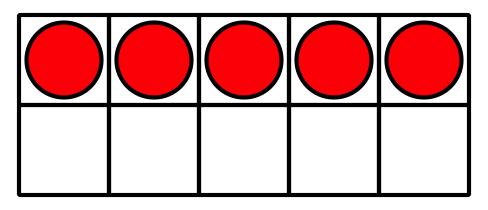 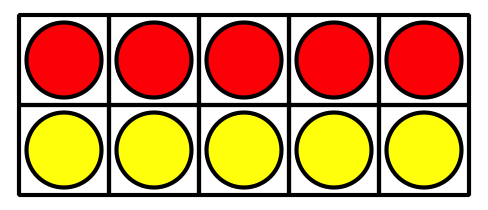 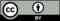 © CC BY 2021 Illustrative Mathematics®